Course informationInstructor Information Course Delivery Method Course DescriptionCourse Learning OutcomesLearning Resources Meetings and subjects timetable * includes: Lecture, flipped Class, project- based learning, problem solving based learning, collaborative learning   Online session Course Contributing to Learner Skill DevelopmentAssessment Methods and Grade Distribution* includes: quiz, in class and out of class assignment, presentations, reports, videotaped assignment, group or individual projects. Note: Best three marks will be taken for Term work (30%)Alignment of Course Outcomes with Learning and Assessment Methods* includes: Lecture, flipped Class, project- based learning, problem solving based learning, collaborative learning   ** includes: quiz, in class and out of class assignment, presentations, reports, videotaped assignment, group or individual projects.Course Polices Program Learning Outcomes to be assessed in this Course Description of Program Learning Outcome Assessment Method  Assignment Question1. Draw, label and describe the heel rising movement in standing position using concurrent force system and parallel force system. RubricsGuidelines for AssignmentUse Times New Roman. The font size for headings is 14 and the font size for text is 12. Use 1.5 lines of spacing between sentences in the text.Limit your assignment to a word count of less than 500 words (2 pages).Write your assignment carefully, with more focus on the criteria of the rubrics provided in the course syllabus.Use this plagiarism checker website, https://www.check-plagiarism.com/, or Turnitin to check for plagiarism in your assignment. It’s free. Take a screen shot of your plagiarism report and submit it along with your assignment. Plagiarism should be less than 20%.Assignments with more than 20% plagiarism will not be accepted and copy from your peer group/uploading assignment in unsupported format will also result in zero grade.On or before May 7, 2023, submit your assignment via MOODLE. Penalty for late submission: 15% of your marks per day.Note: Assignment should be submitted through Moodle only. Other forms of submission will not be accepted for grading. It is your responsibility to sort out any problem arises during assignment submission through Moodle. Suggestion: Please avoid last minute submission. Approval date: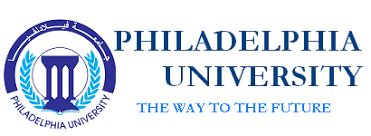 Philadelphia UniversityVersion: 1Faculty:    Allied Medical Sciences      Credit hours: 2Department: Physiotherapy Bachelor Course SyllabusAcademic year 2022/2023Pre-requisitePre-requisiteCourse titleCourse#General Physics for Health Sciences (0216135)General Physics for Health Sciences (0216135)Biomechanics1120226Room #Class timeCourse typeCourse type      421Mon: 9.45 – 10.45 am  Wed: 9.45 – 10.45 am University Requirement          Faculty Requirement  Major  Requirement                Elective        Compulsory University Requirement          Faculty Requirement  Major  Requirement                Elective        CompulsoryE-mailOffice HoursPhone No.Office No.Namemjagannathan@philadelphia.edu.joSun, Tue: 2 - 3pmMon, Wed: 8 - 9amMon: 1 - 3pm078530248815409Dr. J. MadhanagopalCourse Delivery MethodCourse Delivery MethodCourse Delivery MethodCourse Delivery Method     Physical             Online                   Blended     Physical             Online                   Blended     Physical             Online                   Blended     Physical             Online                   BlendedLearning ModelLearning ModelLearning ModelLearning ModelPhysicalAsynchronousSynchronousPrecentage 100%Precentage This course is designed to impart knowledge to students about biomechanical principles and its analysis in the context of physical therapy. This course covers structure, kinematics, and kinetics of all joints of human body. It also covers biomechanical analysis of normal posture and its abnormalities as well as normal gait and its deviations. The practical aspects of the material included in this course will be covered in (1120227) Biomechanics lab. Corresponding Program outcomesOutcomesOutcomesNumberNumberKnowledgeKnowledgeKnowledgeKnowledgeKnowledgeKP1Explain the kinetics and kinematics of joints of the human body using the biomechanical principlesExplain the kinetics and kinematics of joints of the human body using the biomechanical principlesK1K11KP1Classify the normal gait and its deviation, optimum posture and abnormal posture by applying biomechanical analysis Classify the normal gait and its deviation, optimum posture and abnormal posture by applying biomechanical analysis K2K22SkillsSkillsSkillsSkillsSkillsSP1Display the biomechanical analysis of joints on human simulator.Display the biomechanical analysis of joints on human simulator.S1S11CompetenciesCompetenciesCompetenciesCompetenciesCompetenciesCP1CP1Analyze the movements of all joint by applying the basic biomechanical principles of kinetics and kinematics.Analyze the movements of all joint by applying the basic biomechanical principles of kinetics and kinematics.C11CP1CP1Differentiate between normal posture and abnormal postures, normal gait and pathological gait using observation and spatial and temporal variables of gait. Differentiate between normal posture and abnormal postures, normal gait and pathological gait using observation and spatial and temporal variables of gait. C22Joint Structure and function: A comprehensive Analysis, Pamela K. Levangie, Cynthia C. Norkin and Micheal D. Lewek ,6th edition; 2019; ISBN-13: 978-0-8036-5878-3Course textbookBasic Biomechanics, Susan J. Hall, 8th edition; 2018: ISBN- 9781260085549Supporting Referenceswww.ebesco.comSupporting websites Classroom    laboratory   Learning platform    Other  Teaching Environment Learning Material Learning MethodsTopicWeekVision, Mission, Aim and LO of the Program Text book Chapter 1Supporting Ref: Chapter 1& 2Lecture Course syllabus, Vision, Mission, Aim and LO of the Program Introduction to Biomechanics and its principles KinematicsDescriptions of motion Newton’s laws 16 March  & 8 MarchText book Chapter 1Supporting Ref: Chapter: 3LectureKineticsForce systemsLever systems Force components, Pulleys213 March & 15 MarchText book Chapter 7Supporting Ref: Chapter: 7LectureShoulder complex Components, Structure Kinematics 320 March & 22 MarchText book Chapter 7Supporting Ref: Chapter: 7Lecture  & Problem solving based learningShoulder complex Kinetics427 March & 29 MarchText book Chapter 8Supporting Ref: Chapter: 7Lecture &Problem solving based learningElbow  complex Components, Structure KinematicsKinetics53 April & 5 AprilText book Chapter 9Supporting Ref: Chapter: 7LectureThe Wrist and Hand complex Components, Structure Kinematics Kinetics610 April & 12 AprilText book Chapter 10Supporting Ref: Chapter: 8Lecture Hip JointComponents, Structure Kinematics717 April &  19 AprilText book Chapter 10Supporting Ref: Chapter: 8Lecture&Case based learningHip JointKinetics824 April &  26 AprilHoliday: 23 and 24 AprilText book Chapter 13Lecture &Problem solving based learningPosture Static and dynamicKinematics and kinetics Analysis of sitting, lying and standing posture 91 May &  3 MayHoliday: 1 May  Text book Chapter 14Lecture &Problem solving based learningGait Kinetics and kinematicsStair climbingAbnormal gait  108 May & 10 MayText book Chapter 11Supporting Ref: Chapter: 8Lecture Knee JointComponents, Structure KinematicsKinetics1115 May &  17 MayText book Chapter 11Supporting Ref: Chapter: 8Lecture &Problem solving based learningPatellofemoral JointComponents, Structure KinematicsKinetics1222 May &  24 MayText book Chapter 12Supporting Ref: Chapter: 8Lecture Ankle and foot complexComponents, Structure KinematicsKinetics1329 May & 31 MayText book Chapter 4Supporting Ref: Chapter: 9Lecture SpineComponents, Structure KinematicsKinetics145 June &  7 JuneLectureRevision1512 June &  14 JuneFinal Exam1618 June – 26 JuneUsing Technology  Learnt evidence based assessment tools in this course will develop their critical thinking and problem solving skillsCommunication skills Develops interpersonal skills while interacting with the simulatorApplication of concepts learntLearnt concepts in this course will facilitate critical thinking, clinical reasoning and decision making skills while assessing the patients/simulatorLink to Course OutcomesAssessment Time(Week No.)Grade WeightAssessment MethodsK2April 16-3030%Midterm exam K2, 4 & S4 Quiz 1: 27 MarcQuiz 2:17 April  Quiz 3: 22 MayAssign: 7 May30%Term Work*1) Quiz* (10 %)2) Quiz* (10 %)3) Quiz* (10 %)4) Assignment* (10 %) K2, 4,  C 1640%Final Exam 100%Total Assessment Method**  Learning Method*Learning Method*Learning OutcomesLearning OutcomesNumber    Knowledge   Knowledge   Knowledge   Knowledge   Knowledge   KnowledgeExamLectureLectureExplain the kinetics and kinematics of joints of the human body using the biomechanical principlesExplain the kinetics and kinematics of joints of the human body using the biomechanical principlesK1Exam &QuizLecture & Problem solving based learningLecture & Problem solving based learningClassify the normal gait and its deviation, optimum posture and abnormal posture using the biomechanical principlesClassify the normal gait and its deviation, optimum posture and abnormal posture using the biomechanical principlesK2     Skills      Skills      Skills      Skills      Skills      Skills Assignment Lecture & Problem solving based learningLecture & Problem solving based learningDisplay the biomechanical analysis of joints on human simulatorDisplay the biomechanical analysis of joints on human simulatorS1      Competencies      Competencies      Competencies      Competencies      Competencies      CompetenciesExam, QuizExam, QuizLecture & Problem solving based learningLecture & Problem solving based learningAnalyze the movements of all joint by applying the basic biomechanical principles of kinetics and kinematics.C1Exam, quizExam, quizLecture & Problem solving based learningLecture & Problem solving based learningDifferentiate between normal posture and abnormal postures, normal gait and pathological gait using observation and spatial and temporal variables of gait. C2 Policy RequirementsPolicyThe minimum pass for the course is (50%) and the minimum final mark is (35%).Passing GradeMissing an exam/term work without a valid excuse will result in a zero grade to be assigned to the exam or term work even late submission.A Student who misses an exam or scheduled assessment, for a legitimate reason, must submit an official written excuse within a week from the exam or assessment due date. A student who has an excuse for missing a final exam should submit the excuse to the dean within three days of the missed exam date.    Missing ExamsThe student is not allowed to be absent more than (20%) of the total hours prescribed for the course, which equates to 6 lecture days. If the student misses more than (20%) of the total hours prescribed for the course without a satisfactory or compulsive excuse accepted by the dean of the faculty, he is prohibited from taking the final exam and his result in that subject is considered (zero), but if the absence is due to illness or a compulsive excuse accepted by the dean of the college that is considered. The article is introduced, it is considered withdrawn from that article, and the provisions of withdrawal shall apply to it.Attendance Philadelphia University pays special attention to the issue of academic integrity, and the penalties stipulated in the university's instructions are applied to those who are proven to have committed an act that violates academic integrity, such as cheating, plagiarism (academic theft), collusion, intellectual property rightsAcademic Honesty Target Performance levelAssessment Method  Course TitleLearning Outcome Number 75% of students have a minimum score 6 out of 10Theory Exam,  QuizBiomechanics Demonstrate profound and contemporary knowledge in basic, clinical, medical, and psychosocial sciences relevant to the practice of physical therapy.KP1 75% of students have a minimum score 6 out of 10AssignmentBiomechanicsDevelop critical analysis and decision-making skills and ability to integrate basic and clinical knowledge within an evidence-based framework.SP175% of students have a minimum score 6 out of 10Exam, Quiz,BiomechanicsDemonstrate competent entry-level skills and abilities to critically reason in terms of screening, evaluation, re-evaluation, diagnosis, prognosis, and development of a plan of care for clients and patients seeking physical therapy services.CP1Detailed Description of AssessmentNumberThis intended program learning outcome (IPLO) will be assessed by theory exam (MCQ and Essay questions), and Quiz KP1 This IPLO will be assessed by using out of class assignment. The following rubrics will be used to evaluate the student’s skills.  SP1This IPLO will be assessed by using exam, Quiz.CP1CriteriaWeak (0-2)Average (3-5)Satisfactory (6-8)Competent (9-10)Score1Identify the main issue/ problemUnable to identify issue/problem in complex situations. Uncertain and unable to assess adequately.Able to identify an issue/problem in a complex situation but less able to assess adequately.Able to identify a problem with clarity but moderately able to assess and justify the situation.Able to identify issue/ problem in a complex situation and able to assess and justify the situation.___ x 22Analysis of the issue/problemUnable to analyze issue/problem in complex situations and uncertain and unable to assess adequately.Able to analyze issue/ problem in a complex situation but less able to assess adequately.Able to analyze issue/problem with clarity but moderately able to assess and justify the situation.Able to analyze issue/problem in a complex situation and able to assess and justify the situation.___ x 23 Information managementPoorly updated the information and lack of correlationMinimum updated information and needs improvementAdequate updated information lack of correlationHigh correlation of information with current trends and advances ___ x 24Relevance and List of references No relevance and fails to  use the references in a correct waySufficient relevance, partially fulfill the required number of referencesGood relevance, fulfill and appropriate use of referencesExcellent relevance and exceed the required number of references___ x 1